แบบฟอร์มการเขียนแบบถอดประสบการณ์การเรียนรู้ ด้านการเรียนการสอนโดยใช้เทคโนโลยี	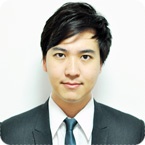 1. ชื่อ-สกุล ผู้เล่าเรื่อง      …..อ.ทพ.รัชชา รักศักดิ์มนุษย์........คณะทันตแพทยศาสตร์ 2. ชื่อ-สกุล ผู้บันทึก        ….อ.ทพ.สิรวิชฐ์ สถาปนา..............คณะทันตแพทยศาสตร์3. บทบาท หน้าที่และความรับผิดชอบของผู้เล่าเรื่อง	อาจารย์ประจำคณะทันตแพทยศาสตร์ หัวหน้าสาขาทันตกรรมหัตถการ4.  เรื่องที่เล่า   	การนำ iTunes U และสื่อออนไลน์ มาใช้ในการเรียนการสอน5.  ความเป็นมาของเรื่องที่เล่า	ด้วยส่วนตัว เป็นคนชอบในเทคโนโลยี และคิดว่าน่าจะสามารถนำมาใช้เพิ่มศักยภาพในการเรียนการสอน จึงค้นคว้า เรียนรู้ เทคโนโลยนีการจัดการ และเครื่องมือต่าง ๆ มาใช้ในการเรียนวิชาทันตกรรมหัตถการเครื่องมือที่ใช้เป็นหลัก คือ iTunes U โดยมีการผลิตสื่อการเรียนการสอน electronics ต่าง ๆ ทั้งคลิปวีดีโอ การบรรยายในหัวข้อต่าง ๆ การทำแบบฝึกหัดทบทวนความรู้ออนไลน์ที่นักศึกษาสามารถเข้าร่วมได้ทุกคน และประยุกต์เป็นเกมส์เพื่อให้มีความเสนุกในการเรียนการสอน เริ่มต้นจากการนำแนวคิดของการ “Flipped Classroom” มาใช้ เป็นการให้นักศึกษา เตรียมตัวในหัวข้อนั้น ๆ มาก่อนเข้าชั้นเรียน แล้วใช้เวลาในชั้นเรียน สำหรับการทบทวน ซักถาม และอธิบายเพิ่มเติมในส่วนที่น่าสนใจ แต่หลังจากได้ลองใช้ พบว่าไม่เหมาะสำหรับชั้นเรียนที่มีนักเรียนเป็นจำนวนมาก จึงได้ปรับปรุง จนได้แนวคิดของ “Blended Classroom” เป็นการอัพโหลดเนื้อหาสั้น ๆ ที่น่าสนใจ เพื่อกระตุ้นความอยากรู้ของนักศึกษา และช่วยทำให้เข้าใจเนื้อหาที่จะสอนได้ง่ายขึ้น หลังจากเรียนเสร็จ ก็มีคลิปวีดีโอการบรรยายในหัวข้อต่าง ๆ อัพโหลดให้ดูเพิ่มเติมได้ 6. วิธีการ/ขั้นตอน หรือกระบวนการที่ทำให้งานนั้นประสบความสำเร็จ เทคนิคหรือกลยุทธ์ที่ใช้  ผู้มีส่วนร่วม อุปสรรคหรือปัญหาในการทำงาน และแนวทางการแก้ไขเป็นการนำเทคโนโลยีมาใช้เพื่อบริหารจัดการการสอน ให้มีความสะดวก ทันสมัย ใช้งานได้ทุกที่ทุกเวลา โดยมีการเข้าร่วมกับกลุ่มผู้สอนที่ใช้เครื่องมือต่าง ๆ เพื่อแชร์ประสบการณ์ และเรียนรู้เทคนิคต่าง ๆ เช่น Apple Distinguished Educators (ADEs) ในช่วงแรกอาจต้องใช้เวลามากในการตัดต่อวีดีโอ สื่อต่าง ๆ  แต่ก็ค่อยเป็นค่อยไป สะสมวัตถุดิบในการเรียนการสอน ประกอบเป็นบทเรียนออนไลน์7. ผลลัพธ์หรือความสำเร็จที่เกิดขึ้น และสิ่งที่ผู้เล่าเรื่องที่ได้เรียนรู้จากประสบการณ์ดังกล่าวจากแบบสอบถาม และผลตอบรับจากนักศึกษา พบว่านักศึกษามีความพึงพอใจ เข้าถึงบทเรียนได้ดี และสะดวกมากขึ้น โดยการจัดการเรียนการสอนนี้ ได้รับการคัดเลือกเป็นตัวแทนเพื่อเข้าร่วมประชุมกลุ่ม ADEs ที่ประเทศออสเตรเลีย ทำให้มีโอกาสได้แลกเปลี่ยนประสบการณ์เพื่อนำมาต่อยอดการเรียนการสอนต่อไป